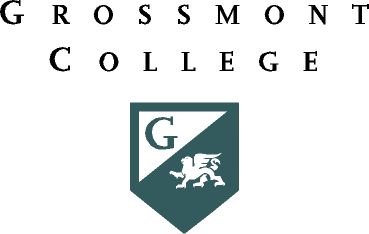 GROSSMONT COLLEGEFacilities CommitteeFeb 3, 20219:30am-11:00amLocation: ZoomagendaJoin Zoom MeetingPurpose The Facilities Committee identifies, prioritizes and advocates for the facilities needs and services. It makes recommendations to the College Council for the strategic direction and implementation of facilities priorities. These recommendations address facilities policies and procedures, prioritization of facilities requests from annual unit plans*, facility requirements for existing programs, and projected facility needs of the college for the future. The committee will ensure that its recommendations are consistent with the objectives and recommendations established in the Facilities Plan, Strategic Plan, Educational Master Plan, and other supporting plans and reports (five-year capital outlay plan, use of space, scheduled maintenance, state and federal reports, etc.).Committees are to establish normsIn order to create valued outcomes, a commitment to participation, dialogue, and the pursuit of value in the form of useful output by all is necessary. It is acknowledged that there are power dynamics in a room. Work must be done to create the equitable and inclusive environment sought for effective and active participation. To do so, council/committee members will establish behavioral norms that include the following meeting rules of engagement, make use of meeting tools, and respect the roles of each member.Rules of EngagementIn participatory government, a high level of collegiality, respect, and civility is expected.  Those expectations include the following rules:
There is no rank in the room when at the committee table. All participants are treated as peers, both between constituencies and within constituencies. Speakers will be heard one at a time and without interruption. Participants will allow for moments of silence for thought and other viewpoints. In consideration of hearing all feedback, members should be mindful of how often and how long they speak. Equity in consensus building means including diverse perspectives at all levels of the organization.Members will be engaged and contribute, and challenge ideas, not people. All meeting attendees will be respectful/civil in their comments, responses, and body language.Members will listen to others, and seek to focus on the merits of what is being said, while making a good faith effort to understand the concerns of others. Council/committee members are encouraged to ask questions of clarification.Each person reserves the right to disagree with any proposal and accepts responsibility for offering alternatives that accommodate individual interests and the interests of others.All members should be mindful of the language used in discussions, including use of "I" statements instead of "they" attributions to relate anecdotal evidence or experiences. Members are encouraged to use an asset-minded approach that focuses on what works and how something can be done. This is in contrast to a deficit-minded approach that focuses on the negative and why an initiative, idea, or project can't get done.All council/committee members will be aware of the purpose and responsibility of their committees. When issues arise in discussion that are not supported by the committee’s charge, the chair will identify the proper council, committee, or constituency group leadership for review, and forward the issue for consideration.Once consensus is reached after deliberation, council/committee members will support the group's recommendation. CO-CHAIRSASSOCIATED STUDENTS OF GROSSMONT COLLEGEADVISORY Loren Holmquist Candec Dobias Marshall Fulbright Randy Abshier Benjamin Blevins Marsha Gable Nedra Brown Reyna TorrienteACADEMIC SENATECLASSIFIED SENATEADMINISTRATORS’ ASSOCIATION Randy Abshier Andy Timm Lorena Ruggero Malia Molina Vacant Jacob AngeloEX-OFFICIORECORDER Patrice Braswell-Burris Colleen Parsons Bill McGreevyROUTINE BUSINESSROUTINE BUSINESSWelcome and Introductions – Randy AbshierAdditions/Deletions to Agenda – Randy AbshierApprove Meeting Notes & Follow-up – Randy Abshier5-Minute Public Comment – Randy AbshierNEW BUSINESSNEW BUSINESSUpdate FPR Process – Loren HolmquistCOMMITTEE REPORTSCOMMITTEE REPORTSConstruction Update – Loren HolmquistFPR to College Council - LorenDISCUSSIONDISCUSSIONFOR CONSENSUSFOR CONSENSUSApproving Meeting MinutesFOLLOW-UPFOLLOW-UPFOLLOW-UPWhoItemTimelineWORK AHEADNEXT MEETING: March 3, 2021